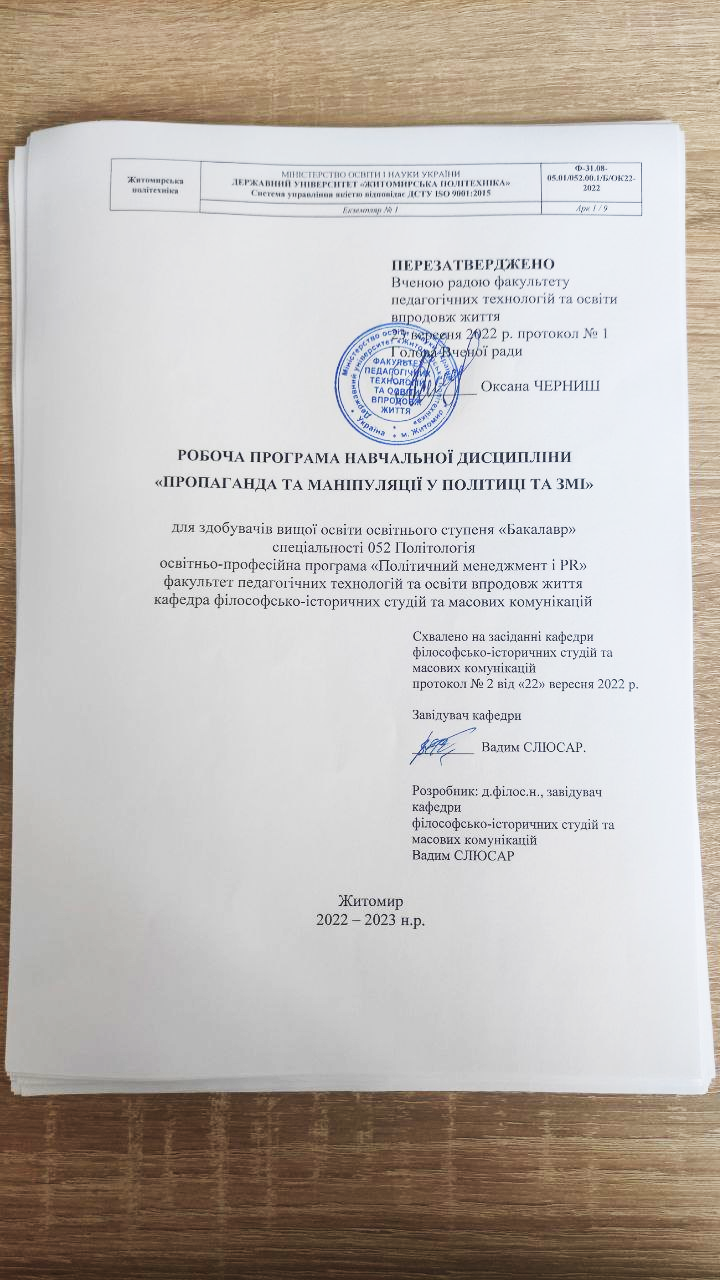 ПЕРЕЗАТВЕРДЖЕНОВченою радою факультетупедагогічних технологій та освіти впродовж життя23 вересня 2022 р., протокол № 1Голова Вченої ради______________Оксана ЧЕРНИШРобоча програма Навчальної дисципліни «ПРОПАГАНДА ТА МАНІПУЛЯЦІЇ У ПОЛІТИЦІ ТА ЗМІ»для здобувачів вищої освіти освітнього ступеня «Бакалавр»спеціальності 052 Політологіяосвітньо-професійна програма «Політичний менеджмент і PR»факультет педагогічних технологій та освіти впродовж життякафедра філософсько-історичних студій та масових комунікаційСхвалено на засіданні кафедри філософсько-історичних студій та масових комунікаційпротокол № 2 від 22 вересня 2022 р.Завідувач кафедри ______________Вадим СЛЮСАРРозробник: д. філос. н., доц. Вадим СЛЮСАРЖитомир2022 – 2023 н.р.Опис навчальної дисципліниПримітка.Співвідношення кількості годин аудиторних занять до самостійної і індивідуальної роботи становить:для денної форми навчання – 57 % / 43%Мета та завдання навчальної дисципліниОсвітня компонента «Пропаганда та маніпуляція» належить до циклу фахової підготовки вибіркових освітніх компонент навчального плану підготовки студентів з спеціальності 052 Політологія, освітньо-професійної програми «Політичний менеджмент і PR».Метою дисципліни є формування теоретичної бази знань щодо проявів маніпуляцій в політиці та ЗМІ, а також з основ медіаграмотності і практичних навичок ефективної та безпечної взаємодії з інформацією, отриманою з медіаджерел, у тому числі з урахуванням використання засобів сучасних інформаційно-комунікаційних технологій у повсякденній практичній, зокрема навчально-пізнавальній, діяльності.Предметом дисципліни є теорія та практика маніпуляцій та пропаганди як форми комунікації.Завдання: - формування і розвиток комунікаційних аналітичних здібностей у студентів;- формування уміння визначати пропаганду і аналізувати маніпулятивні матеріали, а також готувати аргументовані висновки з обґрунтуваннями, заснованими на критичному мисленні, контекстуалізації; - формування та вироблення умінь з ораторської майстерності.Результати навчання (навички, що отримає здобувач вищої освіти після вивчення навчальної дисципліни)Здобувач вищої освіти повинен знати:зміст поняття комунікативні технології, структуру, функції комунікативних технологій.зміст поняття «інформаційне суспільство», засади існування і формування інформаційного суспільства.специфіку і засади використання різних технологій маніпуляції в процесі організації комунікативного простору.Здобувач вищої освіти повинен вміти:будувати ефективну комунікацію на рівні ділових, масових, публічних, організаційних комунікацій. Уміти аналізувати процес комунікації з точки зору доцільності використання різних комунікативних технологій.готувати творчі промо-проекти з використанням різних комунікативних технологій. забезпечувати ефективні комунікації відповідно до сфери: політичної, культурної, міжнародних відносин тощо.Набуття соціальних навичок (soft-skills): аналітичне мислення; комунікаційні якості; креативність.Програма навчальної дисципліниЗмістовний модуль 1. Основи пропагандиПропаганда як форма комунікації. Поняття «пропаганда». Види пропаганди: політична та соціологічна. Гарольд Дуайт Лассвелл та його праця «Теорія політичної пропаганди». Співвідношення понять «політична пропаганда», «агітація», «політична реклама», «соціальна реклама», «ідеологія», «піар». Пропаганда та маніпуляція: спільні та відмінні риси. Місце і роль пропаганди в сучасному світі. Стратегічна  мета  та тактичні цілі пропагандиІсторія пропаганди. Пропаганда та маніпулятивні практики стародавнього світу. Пропаганда та маніпулятивні практики в епохи Середньовіччя та Відродження. Пропаганда та маніпулятивні практики в Новий час та в ХІХст. Пропаганда в роки Першої світової війни та в міжвоєнний період (1919-1939 рр.). Діяльність політорганів Червоної Армії серед військ противника в міжвоєнний період. Пропаганда нацистської Німеччини напередодні другої світової війни. Пропаганда Німеччини та СРСР під час другої світової війни. Пропаганда в СРСР у 50-80-ті рр. ХХ ст. Пропаганда в росії у ХХІ ст.Технології пропаганди.Основні характеристики пропаганди. Ознаки пропаганди. Основні структурні компоненти пропаганди. Схема дослідження пропаганди. Форми технологій інформаційного охоплення. Види пропаганди.  Прийоми пропаганди: «достовірний факт – точна деталь», «характерний штрих», «самостійне судження», «спільний пошук», «спільний вагон», «навішування ярликів», «проєктування», «раціоналізація» та ін. Методи пропаганди: Ствердження, Повторення, «тримай крадія», «заговорювання», «буденна розповідь», ефект ореолу, «ефект бумеранга», «ефект Стрейзанд», «ефект первинності», «класифікатори», «очевидці подій», «констатація факту» та ін.Психологічні аспекти здійснення пропагандиФактори психологічного плану пропаганди. Психологічні засади висновків у пропагандистській промові. Умови, які обумовлюються як завданнями пропагандиста, так і незалежними від них реальними обставинами. Послідовність розгляду позицій під час пропагандистської роботи. Емпіричні закони використання емоцій та інтелекту.Вплив засобами масової комунікації.Маніпулофобія як соціальне явище. Сутність масового впливу. Особистість як об’єкт масового впливу. Види масового впливу. Психологічні масові впливи. Види масового психологічного впливу: масове (емоційне) зараження, масова сугестія, масова маніпуляція. масовокомунікаційна регуляція. Основний механізм поведінки мас. Призначення масифікатора. Природа маніпуляцій: Культурні передумови маніпуляції, Маніпулятивна природа соціуму, Міжособистісні відносини, Індивідуальні джерела маніпуляції, Інструментальна природа маніпуляцій, Телеологічна природаЗмістовний модуль 2. Основи маніпулятивного впливу.Сугестія та контрсугестія.Зміст та підходи розуміння сугестії в масових комунікаціях. Феномен сугестії. Сугестія та переконання. Сугестія як комунікативна технологія. Сугестивні підходи до здійснення маніпуляції: психоаналітично орієнтований, гіпнотичний підхід, підхід за допомогою еріксонівського гіпнозу, підхід нейролінгвістичного програмування (НЛП)). Сугестивні техніки. Техніки НЛП: задіяність каналів; багаторівневе приєднання, масова емпатія; рефреймінг; візуально-кінестетична дисоціація/асоціація; створення ймовірного майбутнього. Контрсугестія. Три рівні організації психологічного захисту людини: соціальний, соціально-груповий, індивідуально-особистісний. Види психологічного захисту. Контрсугестивні прийоми самозахисту: затаювання (маскування), ігнорування, фільтрація, створення альтернатив, включення історичної пам’яті, зміна мови. Сугестивний характер сучасної реклами.Види та методи психологічного впливу.Психологічний вплив як феномен. Поняття психологічного впливу. Принципи здійснення психологічного впливу. Вплив в контексті спілкування. «Суб'єкт - суб'єктний» і «суб'єкт - об'єктний» характер впливу. Поняття суб'єкта впливу і об'єкта впливу. Опір об'єкта впливу. Технологія психологічного впливу. Класифікація методів психологічного впливу. Прийоми впливу. Механізми маніпулювання масовою свідомістю. Засоби психологічного впливу. Вплив за допомогою стимулювання сенсорної системи об'єкта. Мовні засоби впливу. Невербальні компоненти комунікації як засіб психологічного впливу. Маніпуляція: визначення, основні ознаки. Види маніпулятивного впливу. Складові маніпуляції. Маніпулятивна технологія. Механізми маніпулятивного впливу. Маніпуляція масовою свідомістю. Основні складові маніпуляції масовою свідомістю. Мова як основний засіб психологічної маніпуляції. Маніпуляції сферою почуттів. Основні шляхи протистояння маніпулятивному впливу.Механізми та технології політичного маніпулювання.Стратегеми політичного маніпулювання. Методи політичного маніпулювання. Прийоми політичного маніпулювання: прийоми, націлені на механізми психічного відображення, та прийоми, що впливають на механізми психічного врегулювання. Основні фази процесу політичного маніпулювання. Технологічний характер стереотипів у політичному маніпулюванні. Політичне міфотворення як технологія політичного маніпулювання. Політичний імідж та його місце у політичному маніпулятивному впливові. Політичний ритуал як технологія політичного маніпулювання. Чутки та їх місце в політичних маніпуляціях.Невербальне маніпулюванняСуть невербального маніпулювання. Основні функції невербального маніпулювання. Невербальні засоби спілкування: просодія та екстралінвістика, кінесика, такесика та проксеміка. Невербальне формування іміджу та імітація емоційних станів як інструменти маніпулювання. Невербальні маніпулятивні прийоми. Інтерретація невербальної поведінки. Технології маніпуляції в рекламіПрийоми маніпулювання суспільною свідомістю, що використовуються в сучасній комерційній рекламі: евфемізація, підміна понять. порівняння на користь маніпулятора, переосмислення, імплантована оцінка, мовне скріплення, імплікатура, риторичні питання. Маніпуляційні техніки в шокуючій і скандальній рекламі. Негативні емоції в рекламі. Таргетована реклама. Вірусна реклама.Деструктивний маніпулятивний вплив у соціальних мережахВерифікація контенту як процес та акт підтвердження справжності даних. Перевірка походження контенту, зображень, відео, авторства. Верифікація тролінгового контенту. Верифікація фейкового контенту. Моніторинг мережевих ресурсів. Специфіка контенту соціальних мереж. Жанри котенту «Facebook». Специфіка контенту в «YouTube». Технологія веб-хвилі.4. Структура навчальної дисципліни5. Теми практичних занятьСамостійна робот5аПропаганда як форма комунікаціїГарольд Дуайт Лассвелл та його праця «Теорія політичної пропаганди».Історія пропагандиПропаганда в СРСР під час другої світової війни.Технології пропагандиСхема дослідження пропагандиПсихологічні аспекти здійснення пропагандиПсихологічні засади висновків у пропагандистській промові.Вплив засобами масової комунікаціїМаніпулофобія як соціальне явище.Сугестія та контрсугестіяСугестивний характер сучасної реклами.Види та методи психологічного впливуВплив в контексті спілкування.Механізми маніпулювання масовою свідомістюМова як основний засіб психологічної маніпуляції.Механізми та технології політичного маніпулювання.Чутки та їх місце в політичних маніпуляціях.Невербальне маніпулювання.Основні функції невербального маніпулювання..Технології маніпуляції в рекламіВірусна реклама.Деструктивний маніпулятивний вплив у соціальних мережах.Технологія веб-хвилі.7. Індивідуальні завданняПідготовка рефератів та написання есе щодо проблемного питання за темою заняття.8. Методи навчанняЛекція, практичні заняття, самостійна робота з літературою, аналіз першоджерел, виконання творчих завдань, індивідуально-контрольна бесіда.9. Методи контролюПоточний контроль, усне опитування, перевірка рівня засвоєння тем, винесених на самостійне опрацювання, модульна контрольна робота, екзамен.Об'єктом оцінювання знань студентів є програмний матеріал дисципліни різного характеру і рівня складності, засвоєння якого відповідно перевіряється під час поточного контролю і на екзамені. Оцінювання здійснюється за 100-бальною шкалою.Поточний контроль. В процесі поточного контролю здійснюється перевірка запам'ятовування та розуміння програмного матеріалу, набуття вміння висловлювати власну думку, опрацювання, публічного та письмового викладу (презентації) певних питань освітньої компоненти.При перевірка рівня засвоєння тем, винесених на самостійне опрацювання оцінці підлягають: самостійне опрацювання окремих питань теми, написання рефератів.При виконанні модульних (контрольних) завдань оцінці підлягають: тести, виконання письмових завдань під час проведення контрольних робіт, виконання індивідуальних завдань, інші завдання. Система підсумкового контролю. Формою підсумкового контролю є екзамен. Студент має право не складати екзамен і отримати оцінку за результатами ПМК, якщо він виконав всі види навчальної роботи без порушення встановлених термінів і отримав позитивну (за національною шкалою) підсумкову оцінку і позитивно (більш ніж на 60 балів) вирішив тестові завдання.Якщо студент отримав незадовільну оцінку або не згоден з оцінкою за результатами ПМК, він повинен скласти екзамен.10. Розподіл балівШкала оцінювання11. Рекомендована літератураОсновна літератураБула С. П. Свідерська О. І. Соціальні мережі як інструмент політичної маніпуляції. Політикус : наук. журнал. 2020. № 4. С. 21–25. http://dspace.pdpu.edu.ua/bitstream/123456789/10335/1/Bula%2c%20Sviderska.pdf Горова С. В. Особа в інформаційному суспільстві: виклики сьогодення : монографія. Київ: НБУВ, 2017. 450 c.Кутуза Н. В. Сугестія і маніпуляція: спільні й відмінні ознаки різновидів комунікативного впливу. Записки з українського мовознавства. 2017. Вип. 24(2). С. 178-189.  http://nbuv.gov.ua/UJRN/zukm_2017_24(2)__24 Руденко Н. В. Сугестія як засіб формування громадської думки в сучасних англомовних інтернет-виданнях: інформаційно-комунікаційні стратегії та способи їх реалізації : дис. ... д-ра філософії : 061. Суми, 2022. 235 с. https://essuir.sumdu.edu.ua/bitstream/123456789/88567/3/%D0%94%D0%B8%D1%81%D0%B5%D1%80%D1%82%D0%B0%D1%86%D1%96%D1%8F_%D0%A0%D1%83%D0%B4%D0%B5%D0%BD%D0%BA%D0%BE%20%D0%9D.%D0%92..pdf Сучасні технології нейролінгвістичного програмування; за заг. ред. С. О. Гнатюка, О. А. Смірнова, В. М. Петрика. Київ: ВД «Сварог», 200 с.Твердохліб О.,  Гайович Г. Сугестія та її прояви в сучасному інформаційному просторі держави. Науковий вісник: Державне управління. 2022, 1(11). С. 222–239. https://doi.org/10.33269/2618-0065-2022-1(11)-222-239 Bernays E. Propaganda. Rossendale: Desert, 2018, 170 p.Kovalevska T., Kovalevska A. Neuro-linguistic programming conceptual basis and perspective technologies. Opera in linguistica ukrainiana. (Ковалевська Т. Ю., Ковалевська А. В. Технології нейролінгвістичного програмування: пріоритетні напрями і перспективи. Записки з українського мовознавства). 2019. Том 2 № 26. С. 3561 – 362. http://zum.onu.edu.ua/article/view/181904/181794 Re-Vision of history. Russian historical propaganda and Ukraine; Y. Hrytsak et al. ; ed. by V. Yermolenko.  Kyiv : К.І.S., 2019.  92 p. http://ekmair.ukma.edu.ua/bitstream/handle/123456789/17801/Re-Vision_of_history.Russian_historical_propaganda_and_Ukraine.pdf?sequence=1&isAllowed=y Slyusar V., Kozlovets M., Horokhova L., Chaplinska O. Phenomenon of targeted advertising in postpanoptic society. Humanities Studies: Collection of Scientific Papers. 2021. 8 (85). P. 48–56. doi: https://doi.org/10.26661/hst-2021-8-85-05  Slyusar V. M., Shkil L. L., Slyusar M. V. Substantive approach to the definition of "advertising": philosophical and communicative aspect. Zhytomyr Ivan Franko State University Journal. Philosophical Sciences. 2021. 9 (86). P. 103 – 112. doi: https://doi.org/10.35433/PhilosophicalSciences.2(90).2021.103-112 Допоміжна література5 міфів про НЛП з якими настав час розпрощатися https://alunika.com/uk/5-mifiv-pro-nlp-z-yakimi-nastav-chas-rozproshhatisya/ Аккурт В. Методи маніпулятивного впливу у лінгвістиці. Науковий вісник Південноукраїнського національного педагогічного університету імені К. Д. Ушинського : Лінгвістичні науки. 2020. Вип. 30. С. 5-23. http://dspace.pdpu.edu.ua/bitstream/123456789/8533/1/Vladyslava%20Akkurt%202020.pdf Альбота С. М. . Лінгвістична маніпуляція: поняття та типи. Актуальні проблеми філології та перекладознавства. 2019.№ 16. С. 5-8.Арабаджиєв Д. Ю., Сергієнко Т. І. Політична маніпуляція та інформаційно-психологічна безпека в політичних відносинах. Політикус: наук. журнал. 2020. № 2. С. 36–44. http://dspace.pdpu.edu.ua/bitstream/123456789/9448/1/Arabadzhiev%2cSergienko.pdf Горіна Ж. Д., Олійник О. Засоби вербальної маніпуляції в соціальних мережах Facebook, Instagram, Twitter. Лінгвістика й лінгводидактика: здобутки і перспективи розвитку: матеріали Всеукраїнської науково-практичної конференції молодих науковців (м. Одеса, 26-27 листопада 2020 р.) : зб. тез / редкол. Т. О. Євтушина, Л. І. Прокопенко.  Одеса: ДЗ «Південноукраїнський національний педагогічний університет імені К. Д. Ушинського», 2020.  С. 34-38.Ємець Н. А. Сучасні підходи до управління масовою свідомістю і поведінкою. Соціальні інновації в контексті реформаційних змін : зб. матеріалів Міжнар. наук.-практ. конф. (м. Чернігів, 21 листоп. 2021 р.). Чернігів : НУ «Чернігівська політехніка», 2021. С. 32-36. http://ir.stu.cn.ua/bitstream/handle/123456789/24694/32-36.pdf?sequence=1&isAllowed=y Мошак Д. С. Сучасні політичні маніпуляції: політико-комунікаційний та політико-технологічний виміри. Політикус : наук. журнал. 2020. № 4. С. 42–46. http://dspace.pdpu.edu.ua/bitstream/123456789/10338/1/Moshak.pdf Сиволовська О.В. Рекламний креатив: Конспект лекцій. Харків: УкрДУЗТ, 2016. 192 с. http://lib.kart.edu.ua/bitstream/123456789/2956/1/Конспект%20лекцій.pdf Стадник А. Г. Засоби пропаганди та інформаційна зброя в сучасній інформаційній війні. Перспективи. 2016 №1. С. 112-121. http://dspace.pdpu.edu.ua/bitstream/123456789/9974/1/Stadnik%202016.pdf Сугестія як вид маніпуляції в українській блогосфері 26 Вересня, 2019 Режим доступу до ресурсу: https://matrix-info.com/sugestiya-yak-vyd-manipulyatsiyi-v-ukrayinskij-blogosferi/ Супермаркет пропаганди: США https://adastra.org.ua/blog/supermarket-propagandi-ssha Яковлев Д. В. Пострадянські виклики демократизації: медіакратія, пропаганда, «партія влади». Політикус : наук. журнал. 2015.  № 2.  С. 26–29.12. Інформаційні ресурси в ІнтернетіЕлектронна бібліотека Державного університету «Житомирська політехніка» http://eztuir.ztu.edu.ua/ Бібліотека українських підручників [Електронний ресурс] – Режим доступу до ресурсу: http://pidruchniki.ws/Електронні ресурси Національної бібліотеки України імені В.І. Вернадського [Електронний ресурс]. - Режим доступу до ресурсу:  http://www.nbuv.gov.ua/node/2116 Найменування показників Галузь знань, спеціальність, спеціалізація, освітній ступіньХарактеристика навчальної дисципліниХарактеристика навчальної дисципліниНайменування показників Галузь знань, спеціальність, спеціалізація, освітній ступіньденна форма навчаннязаочна форма навчанняКількість кредитів – 3Галузь знань05«Соціальні та поведінкові науки»ВибірковаВибірковаМодулів – 1Спеціальність052 ПолітологіяРік підготовки:Рік підготовки:Змістових модулів – 2Спеціальність052 Політологія2-й2-йЗмістових модулів – 2Спеціальність052 ПолітологіяСеместрСеместрЗагальна кількість годин -150Спеціальність052 Політологія4-йЗагальна кількість годин -150Спеціальність052 ПолітологіяЛекціїЛекціїТижневих годин для денної форми навчання:аудиторних – 5самостійної роботи студента – 4,7Освітній ступінь:«бакалавр»48 год.Тижневих годин для денної форми навчання:аудиторних – 5самостійної роботи студента – 4,7Освітній ступінь:«бакалавр»ПрактичніПрактичніТижневих годин для денної форми навчання:аудиторних – 5самостійної роботи студента – 4,7Освітній ступінь:«бакалавр»32 год.Тижневих годин для денної форми навчання:аудиторних – 5самостійної роботи студента – 4,7Освітній ступінь:«бакалавр»ЛабораторніЛабораторніТижневих годин для денної форми навчання:аудиторних – 5самостійної роботи студента – 4,7Освітній ступінь:«бакалавр»--Тижневих годин для денної форми навчання:аудиторних – 5самостійної роботи студента – 4,7Освітній ступінь:«бакалавр»Самостійна роботаСамостійна роботаТижневих годин для денної форми навчання:аудиторних – 5самостійної роботи студента – 4,7Освітній ступінь:«бакалавр»70 год.Тижневих годин для денної форми навчання:аудиторних – 5самостійної роботи студента – 4,7Освітній ступінь:«бакалавр»Індивідуальні завдання: -Індивідуальні завдання: -Тижневих годин для денної форми навчання:аудиторних – 5самостійної роботи студента – 4,7Освітній ступінь:«бакалавр»Вид контролю: екзаменВид контролю: екзаменНазви змістових модулів і темКількість годинКількість годинКількість годинКількість годинКількість годинКількість годинКількість годинКількість годинКількість годинКількість годинКількість годинКількість годинКількість годинКількість годинКількість годинКількість годинКількість годинКількість годинКількість годинКількість годинКількість годинКількість годинКількість годинКількість годинКількість годинКількість годинКількість годинКількість годинКількість годинКількість годинКількість годинКількість годинКількість годинКількість годинКількість годинКількість годинКількість годинКількість годинКількість годинНазви змістових модулів і темДенна формаДенна формаДенна формаДенна формаДенна формаДенна формаДенна формаДенна формаДенна формаДенна формаДенна формаДенна формаДенна формаДенна формаДенна формаЗаочна формаЗаочна формаЗаочна формаЗаочна формаЗаочна формаЗаочна формаЗаочна формаЗаочна формаЗаочна формаЗаочна формаЗаочна формаЗаочна формаЗаочна формаЗаочна формаЗаочна формаЗаочна формаЗаочна формаЗаочна формаЗаочна формаЗаочна формаЗаочна формаЗаочна формаЗаочна формаЗаочна формаНазви змістових модулів і темУсьо-го Усьо-го Усьо-го у тому числіу тому числіу тому числіу тому числіу тому числіу тому числіу тому числіу тому числіу тому числіу тому числіу тому числіу тому числіусьо-го усьо-го усьо-го усьо-го у тому числіу тому числіу тому числіу тому числіу тому числіу тому числіу тому числіу тому числіу тому числіу тому числіу тому числіу тому числіу тому числіу тому числіу тому числіу тому числіу тому числіу тому числіу тому числіу тому числіНазви змістових модулів і темУсьо-го Усьо-го Усьо-го лплрлрлріндіндіндіндсрсрсрсрлллпппплрлрлрлріндіндіндіндсрсрсрсрср1222345556666777788889991010101011111111121212121313131313Змістовний модуль 1. Основи пропагандиЗмістовний модуль 1. Основи пропагандиЗмістовний модуль 1. Основи пропагандиЗмістовний модуль 1. Основи пропагандиЗмістовний модуль 1. Основи пропагандиЗмістовний модуль 1. Основи пропагандиЗмістовний модуль 1. Основи пропагандиЗмістовний модуль 1. Основи пропагандиЗмістовний модуль 1. Основи пропагандиЗмістовний модуль 1. Основи пропагандиЗмістовний модуль 1. Основи пропагандиЗмістовний модуль 1. Основи пропагандиЗмістовний модуль 1. Основи пропагандиЗмістовний модуль 1. Основи пропагандиЗмістовний модуль 1. Основи пропагандиЗмістовний модуль 1. Основи пропагандиЗмістовний модуль 1. Основи пропагандиЗмістовний модуль 1. Основи пропагандиЗмістовний модуль 1. Основи пропагандиЗмістовний модуль 1. Основи пропагандиЗмістовний модуль 1. Основи пропагандиЗмістовний модуль 1. Основи пропагандиЗмістовний модуль 1. Основи пропагандиЗмістовний модуль 1. Основи пропагандиЗмістовний модуль 1. Основи пропагандиЗмістовний модуль 1. Основи пропагандиЗмістовний модуль 1. Основи пропагандиЗмістовний модуль 1. Основи пропагандиЗмістовний модуль 1. Основи пропагандиЗмістовний модуль 1. Основи пропагандиЗмістовний модуль 1. Основи пропагандиЗмістовний модуль 1. Основи пропагандиЗмістовний модуль 1. Основи пропагандиЗмістовний модуль 1. Основи пропагандиЗмістовний модуль 1. Основи пропагандиЗмістовний модуль 1. Основи пропагандиЗмістовний модуль 1. Основи пропагандиЗмістовний модуль 1. Основи пропагандиЗмістовний модуль 1. Основи пропагандиЗмістовний модуль 1. Основи пропагандиТема 1 Пропаганда як форма комунікаціїТема 1 Пропаганда як форма комунікації121222666Тема 2. Історія пропагандиТема 2. Історія пропаганди232386111111Тема 3. Технології пропагандиТема 3. Технології пропаганди161664666Тема 4. Психологічні аспекти здійснення пропагандиТема 4. Психологічні аспекти здійснення пропаганди121242666Тема 5. Вплив засобами масової комунікаціїТема 5. Вплив засобами масової комунікації121242666Всього Всього 75752416353535Змістовний модуль 2. Основи маніпулятивного впливуЗмістовний модуль 2. Основи маніпулятивного впливуЗмістовний модуль 2. Основи маніпулятивного впливуЗмістовний модуль 2. Основи маніпулятивного впливуЗмістовний модуль 2. Основи маніпулятивного впливуЗмістовний модуль 2. Основи маніпулятивного впливуЗмістовний модуль 2. Основи маніпулятивного впливуЗмістовний модуль 2. Основи маніпулятивного впливуЗмістовний модуль 2. Основи маніпулятивного впливуЗмістовний модуль 2. Основи маніпулятивного впливуЗмістовний модуль 2. Основи маніпулятивного впливуЗмістовний модуль 2. Основи маніпулятивного впливуЗмістовний модуль 2. Основи маніпулятивного впливуЗмістовний модуль 2. Основи маніпулятивного впливуЗмістовний модуль 2. Основи маніпулятивного впливуЗмістовний модуль 2. Основи маніпулятивного впливуЗмістовний модуль 2. Основи маніпулятивного впливуЗмістовний модуль 2. Основи маніпулятивного впливуЗмістовний модуль 2. Основи маніпулятивного впливуЗмістовний модуль 2. Основи маніпулятивного впливуЗмістовний модуль 2. Основи маніпулятивного впливуЗмістовний модуль 2. Основи маніпулятивного впливуЗмістовний модуль 2. Основи маніпулятивного впливуЗмістовний модуль 2. Основи маніпулятивного впливуЗмістовний модуль 2. Основи маніпулятивного впливуЗмістовний модуль 2. Основи маніпулятивного впливуЗмістовний модуль 2. Основи маніпулятивного впливуЗмістовний модуль 2. Основи маніпулятивного впливуЗмістовний модуль 2. Основи маніпулятивного впливуЗмістовний модуль 2. Основи маніпулятивного впливуЗмістовний модуль 2. Основи маніпулятивного впливуЗмістовний модуль 2. Основи маніпулятивного впливуЗмістовний модуль 2. Основи маніпулятивного впливуЗмістовний модуль 2. Основи маніпулятивного впливуЗмістовний модуль 2. Основи маніпулятивного впливуЗмістовний модуль 2. Основи маніпулятивного впливуЗмістовний модуль 2. Основи маніпулятивного впливуЗмістовний модуль 2. Основи маніпулятивного впливуЗмістовний модуль 2. Основи маніпулятивного впливуЗмістовний модуль 2. Основи маніпулятивного впливуТема 1. Сугестія та контрсугестіяТема 1. Сугестія та контрсугестія122225555Тема 2. Види та методи психологічного впливуТема 2. Види та методи психологічного впливу124425555Тема 3. Механізми маніпулювання масовою свідомістюТема 3. Механізми маніпулювання масовою свідомістю124425555Тема 4. Механізми та технології політичного маніпулюванняТема 4. Механізми та технології політичного маніпулювання196645555Тема 5. Невербальне маніпулюванняТема 5. Невербальне маніпулювання122225555Тема 6. Технології маніпуляції в рекламіТема 6. Технології маніпуляції в рекламі122225555Тема 7. Деструктивний маніпулятивний вплив у соціальних мережахТема 7. Деструктивний маніпулятивний вплив у соціальних мережах124425555Всього Всього 7524241635353535РазомРазом9048481670707070№з/пНазва темиКількістьгодинПропаганда як форма комунікації2Історія пропаганди6Технології пропаганди4Психологічні аспекти здійснення пропаганди2Вплив засобами масової комунікації2Сугестія та контрсугестія2Види та методи психологічного впливу2Механізми маніпулювання масовою свідомістю2Механізми та технології політичного маніпулювання4Невербальне маніпулювання2Технології маніпуляції в рекламі2Деструктивний маніпулятивний вплив у соціальних мережах2Разом32Поточне тестування та самостійна роботаПоточне тестування та самостійна роботаПоточне тестування та самостійна роботаПоточне тестування та самостійна роботаПоточне тестування та самостійна роботаПоточне тестування та самостійна роботаПоточне тестування та самостійна роботаПоточне тестування та самостійна роботаПоточне тестування та самостійна роботаПоточне тестування та самостійна роботаПоточне тестування та самостійна роботаСумаЗмістовий модуль 1Змістовий модуль 1Змістовий модуль 1Змістовий модуль 1Змістовий модуль 1Змістовий модуль 2Змістовий модуль 2Змістовий модуль 2Змістовий модуль 2Змістовий модуль 2Змістовий модуль 2Змістовий модуль 2СумаТ1Т2Т3Т4Т5Т6Т7Т8Т9Т10Т11Т121008128888888888100За шкалоюЕкзаменЗалікБалиAВідмінноЗараховано90-100BДобреЗараховано82-89CДобреЗараховано74-81DЗадовільноЗараховано64-73EЗадовільноЗараховано60-63FXНезадовільноНе зараховано35-59FНезадовільноНе зараховано0-34